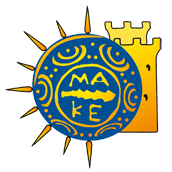 Προς: Επιτροπή ΕρευνώνΠανεπιστημίου ΜακεδονίαςΘΕΜΑ: «Διαβίβαση αιτήματος τροποποίησης παραδοτέων ενεργών συμβάσεων»Ως Επ. Υπεύθυνος/η του έργου με κωδικό …….. και τίτλο: «……………………», παρακαλώ την Επιτροπή Ερευνών όπως εγκρίνει την τροποποίηση των ενεργών συμβάσεων Rescom, ως προς: …………(αναφέρεται αναλυτικά η τροποποίηση)…………….., για τις ακόλουθες:Ενδεικτικές τροποποιήσεις: προσθαφαίρεση πακέτων εργασίας, προσθαφαίρεση παραδοτέων, μετονομασία παραδοτέων κ.ο.κ:(αριθμός σύμβασης rescom) -  (ονοματεπώνυμο), …………………………………………………………(αριθμός σύμβασης rescom) -  (ονοματεπώνυμο), …………………………………………………………(αριθμός σύμβασης rescom) -  (ονοματεπώνυμο), …………………………………………………………Η τροποποίηση των συμβάσεων γίνεται λόγω  ………………………………………………………………  .Ο/Η Επιστημονικά Υπεύθυνος/η του έργου--------------------------------------------------------